Wahl-Zettel für die Wahl von der Frauen-Beauftragtenam ………………..Sie wählen Ihre Kandidatinnen mit einem Kreuz.Das ist wichtig:Sie können  … Kreuze machen. 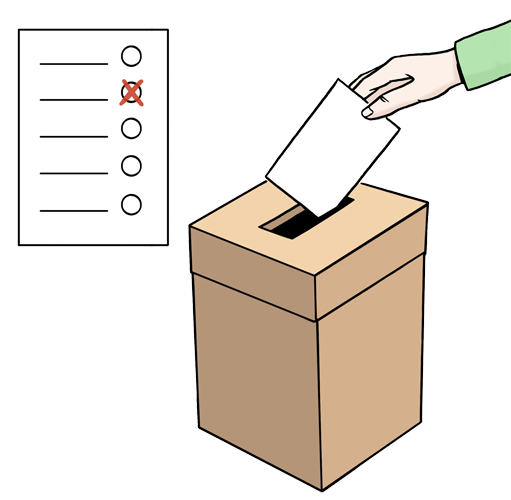 Sie dürfen nicht mehr Kreuze machen.Sie dürfen bei einer Kandidatin 
nur 1 Kreuz machen. 
Sonst ist Ihre Wahl nicht gültig.Bei der Wahl in der Werkstatt:Sie machen Ihre Kreuze. Sie falten den Wahl-Zettel.Sie stecken den Wahl-Zettel in die Urne.Bei der Brief-Wahl:Sie machen Ihre Kreuze. Sie stecken den Wahl-Zettel in den Wahl-Umschlag. Sie schicken den Wahl-Umschlag dem Wahl-Vorstand.Sie brauchen Hilfe?Dann sprechen Sie mit:Dem Wahl-Vorstand. Dem Wahl-Helfer.Ihrer Assistenz.Wahl-ZettelBilder: © Lebenshilfe für Menschen mit geistiger Behinderung Bremen e.V., Illustrator Stefan Albers, Atelier Fleetinsel, 2013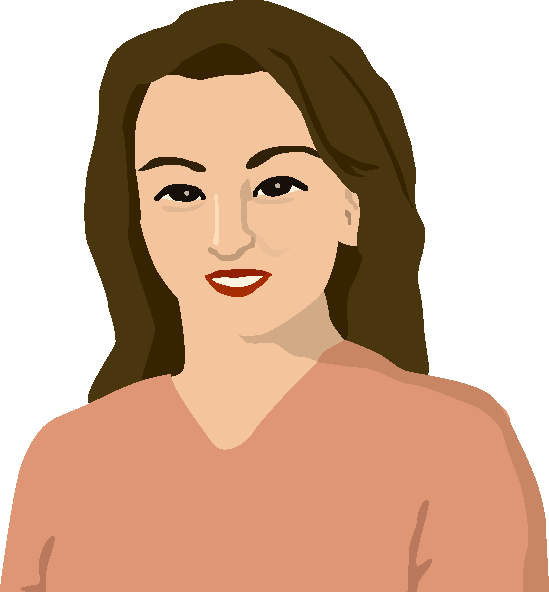 NameVornameGruppe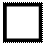 NameVornameGruppeNameVornameGruppeNameVornameGruppeNameVornameGruppeNameVornameGruppeNameVornameGruppeNameVornameGruppeNameVornameGruppe